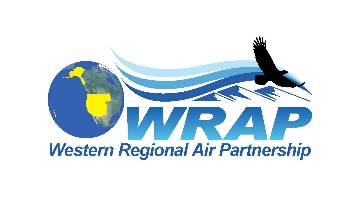 2021 Regional SO2 Emissions and Milestone ReportSubmitted [Date]2021 Regional SO2 Emissions and Milestone ReportExecutive SummaryUnder Section 309 of the Federal Regional Haze Rule, nine western states, and tribes within those states, have the option of submitting plans to reduce regional haze emissions that impair visibility at 16 Class I areas on the Colorado Plateau. Five states – Arizona, New Mexico, Oregon, Utah, and Wyoming – and Albuquerque-Bernalillo County initially exercised this option by submitting plans to the Environmental Protection Agency (EPA) by December 31, 2003. Oregon elected to cease participation in the program in 2006 and Arizona elected to cease participation in 2010. The tribes were not subject to the deadline and still can opt into the program at any time. Under the Section 309 plans, the three participating states and Albuquerque-Bernalillo County have tracked the emissions of the applicable stationary sources as part of the pre-trigger portion of the SO2 Milestone and Backstop Trading Program. The Western Regional Air Partnership (WRAP) is assisting these states and county with the implementation and management of the regional emission reduction program. As used in this document, “Section 309 states” means the states of New Mexico, Utah, and Wyoming and Albuquerque-Bernalillo County. (For CAA purposes, this report treats Albuquerque-Bernalillo County as a state because it has authority under federal and state law to administer the CAA separately from the rest of New Mexico). 	As part of this program, the Section 309 states must submit an annual Regional Sulfur Dioxide (SO2) Emissions and Milestone Report that compares emissions to milestones. A milestone is a maximum level of annual emissions for a given year. The states submitted the first report in 2004 for the calendar year 2003. Over the course of the program, the states have consistently stayed below the milestones. From 2003 to 2017 states compared the milestone to a three-year average of SO2 emissions as required by their State Implementation Plans (SIP). The states’ SIPs require them to compare the final 2018 regional milestone to 2018 emissions rather than the three-year average. The regional milestone for 2018 is 141,849 tons. Section 309 of the Regional Haze Rule requires that states continue showing compliance with the final 2018 milestone beyond the first Regional Haze implementation period. In this document the states report the 2021 adjusted emissions as required by Section 309 of the CAA. We compared the adjusted 2021 emissions to the final 2018 milestone to determine whether the states met the milestone. The adjustments to reported emissions were required to allow the basis of current emission estimates to be comparable to the emissions monitoring or calculation method used in the most recent base year inventory.As presented in Table ES-1, the Section 309 states reported 50,730 tons of SO2 emissions for the calendar year 2021. The total emissions increased to 60,011 tons of SO2 after adjusting to account for changes in monitoring, calculation methods, and enforcement actions. The adjustments result in an additional 9,282 tons of SO2 emissions.	Based on this adjusted annual emissions estimate, the Section 309 states determined that emissions in 2021 were below the regional SO2 milestone for 2018. The states’ Section 309 plans contain provisions to adjust the milestones to account for enforcement actions (to reduce the milestones where an enforcement action identified that emissions in the baseline period were greater than allowable emissions). Based on emissions data received from the states and plan requirements regarding adjustments to the milestones, no enforcement action adjustment is required.The plans also require that the annual report identify, first, changes in the total number of sources from year to year and, second, significant changes in a source's emissions from year to year. The significant emission changes from 2020 to 2021 are included in Section 6 of this report. A list of facilities added to, or removed from, the list of subject sources in the original base year inventories is included in Appendix B.Table ES-1 
Overview of 2021 Regional Milestones and Emissions for Section 309 Participating States*	See the Regional Milestones section of each state's 309 plan.**	See the Annual Emissions Report section of each state's 309 plan.2021 Regional SO2 Emissions and Milestone Report1.0	Introduction1.1	Background	Under Section 309 of the Federal Regional Haze Rule (40 CFR Part 51), nine western states, and the tribes within those states, have the option of submitting State Implementation Plans (SIPs) to reduce regional haze emissions that impair visibility at 16 Class I areas on the Colorado Plateau. Five states — Arizona, New Mexico, Oregon, Utah, and Wyoming — and Albuquerque-Bernalillo County exercised this option by submitting SIPs to the EPA by December 1, 2003. In October 2006, when EPA modified Section 309, Oregon elected to cease participation in the SO2 Milestone and Backstop Trading Program by not resubmitting a Section 309 SIP. In 2010, Arizona elected to cease participation in the program. The tribes were not subject to this deadline and still can opt into the program at any time.Under the Section 309 SIPs, these three states and one local air agency have been tracking emissions under the pre-trigger requirements of the SO2 Milestone and Backstop Trading Program since 2003. The Western Regional Air Partnership (WRAP) is assisting these states with the implementation and management of this regional emission reduction program.Under the milestone phase of the program, Section 309 states have established annual SO2 emissions targets (from 2003 to 2018). These voluntary emissions reduction targets represent reasonable progress in reducing emissions that contribute to regional haze. If the participating sources fail to meet the milestones through this voluntary program, then the states will trigger the backstop trading program and implement a regulatory emissions cap for the states, allocate emissions allowances (or credits) to the affected sources based on the emissions cap, and require the sources to hold sufficient allowances to cover their emissions each year. 	This report is the nineteenth annual report for the milestone phase of this program. The report provides background on regional haze and the Section 309 program, the milestones established under the program, and the emissions reported for 2021. Based on the last eighteen years of data, the voluntary milestone phase of the program is meeting its reasonable progress targets, and emissions are well below the target levels.What is Regional Haze?Regional haze is air pollution that is transported long distances and reduces visibility in national parks and wilderness areas across the country. Over the years, this haze has reduced the visual range from 145 kilometers (90 miles) to 24 – 50 kilometers (15 – 31 miles) in the East, and from 225 kilometers (140 miles) to 56 – 145 kilometers (35 – 90 miles) in the West. The pollutants that create this haze are sulfates, nitrates, organic carbon, elemental carbon, and soil dust. Human-caused haze sources include industry, motor vehicles, agricultural and forestry burning, and windblown dust from roads and farming practices. What U.S. EPA Requirements Apply?In 1999, the EPA issued regulations to address regional haze in 156 national parks and wilderness areas across the country. EPA published these regulations in the Federal Register on July 1, 1999 (64 FR 35714). The goal of the Regional Haze Rule (RHR) is to eliminate human-caused visibility impairment in national parks and wilderness areas across the country. It contains strategies to improve visibility over the next six decades and requires states to adopt implementation plans.The EPA's RHR provides two paths to address regional haze. One is 40 CFR 51.308 (Section 308) and requires most states to develop long-term strategies out to the year 2064. States must show that these strategies make "reasonable progress" in improving visibility in Class I areas inside the state and in neighboring jurisdictions. The other is 40 CFR 51.309 (Section 309), and is an option for nine states — Arizona, California, Colorado, Idaho, Nevada, New Mexico, Oregon, Utah, and Wyoming — and the 211 tribes located within these states to adopt regional haze strategies for the period from 2003 to 2018. These strategies are based on recommendations from the Grand Canyon Visibility Transport Commission (GCVTC) for protecting the 16 Class I areas on the Colorado Plateau. Adopting these strategies constitutes reasonable progress until 2018. These nine western states and tribes can also use the same strategies to protect the other Class I areas within their own jurisdictions. 	The EPA revised the RHR on July 6, 2005 (70 FR 39104), and again on October 13, 2006 (71 FR 60612) in response to two legal challenges. The October 13, 2006 revisions modified Section 309 to provide a methodology consistent with the Court's decision for evaluating the equivalence of alternatives to Best Available Retrofit Technology (BART), such as the alternative Section 309 strategy based on the GCVTC recommendations. How Have the WRAP States Responded to EPA Requirements?	Of the nine states, and tribes within those states, that have the option under Section 309 of participating in a regional strategy to reduce SO2 emissions, five states originally submitted Section 309 SIPs to EPA. These states were Arizona, New Mexico, Oregon, Utah, and Wyoming. In addition, Albuquerque-Bernalillo County also submitted a Section 309 SIP. Due to legal challenges, EPA did not approve the initial SIP submittals. EPA did, however, fully approve the regional milestone and backstop trading program in 2012. 	Oregon and Arizona have opted out of submitting a revised Section 309 SIP under the modified RHR, which leaves three participating states and Albuquerque-Bernalillo County. To date, no tribes have opted to participate under Section 309, and the other four states of the original nine opted to submit SIPs under Section 308 of the RHR. 	The following summarizes SO2 related elements of the Section 309 process for the participating Section 309 states:Section 309(d)(4)(i) requires SO2 milestones in the SIP and includes provisions for adjusting these milestones, if necessary. The milestones must provide for steady and continuing emission reductions through 2018 and greater reasonable progress than BART.Section 309(d)(4)(iii) requires monitoring and reporting of stationary source SO2 emissions in order to ensure the SO2 milestones are met. The SIP must commit to reporting to the WRAP as well as to EPA. Section 309(d)(4)(iv) requires that a SIP contain criteria and procedures for activating the trading program within five years if an annual milestone is exceeded. A Section 309 SIP must also provide for assessments of the state’s progress in 2013 and 2018.Section 309(d)(4)(vi)(A) requires that unless and until a revised implementation plan is submitted in accordance with § 51.308(f) and approved by EPA, the implementation plan shall prohibit emissions from covered stationary sources in any year beginning in 2018 that exceed the year 2018 milestone.This report responds to Item 2, above, and provides the annual report that compares the 2021 emissions against the milestones for the states and city that have submitted Section 309 SIPs to EPA.What Elements Must the Regional SO2 Emissions and Milestone Report Contain?	To facilitate compliance with the Section 309 SIPs, the WRAP has committed to compiling a regional report on emissions for each year. In accordance with the SIPs, the WRAP will compile the individual state emission reports into a summary report that includes: Reported regional SO2 emissions (tons/year). Adjustments to account for:Changes in emissions monitoring or calculation methods; or Enforcement actions or settlement agreements as a result of enforcement actions.As applicable, average adjusted emissions for the last three years (which are compared to the regional milestone). Per requirements in the Section 309 SIPs, it is understood that a single year of emissions are used in the report beginning in 2018.How Is Compliance with the SO2 Milestone Determined?	While the WRAP assists with the preparation of this report, each Section 309 state reviews the information in the report and proposes a draft determination that the regional SO2 milestone is either met or exceeded for that year. Each state submits the draft determination for public review and comment, in accordance with its SIP, during the first part of 2023, culminating in a final report sent to EPA by March 31, 2023. 1.2	Report Organization 	This report presents the regional SO2 emissions and milestone information required by the 309 SIPs for the Section 309 states. The report is divided into the following sections, including two appendices:Reported SO2 Emissions in 2021;Emissions Adjustments Related to Monitoring Methodology or Enforcement Actions;2021 Adjusted Emissions;Enforcement Milestone Adjustments;Quality Assurance (Including Source Change Information);Milestone Determination;Appendix A -- Facility Emissions and Emissions Adjustments; andAppendix B -- Changes to SO2 Emissions and Milestone Source Inventory.2.0	Reported SO2 Emissions in 2021	The Section 309 SIPs require all stationary sources with reported emissions of 100 tons or more per year in the year 2000, or any subsequent year, to report annual SO2 emissions. Table 1 summarizes the annual reported emissions from applicable sources in each state. The 2021 reported SO2 emissions for each applicable source are in Appendix A, Table A-1.Table 1. Reported 2021 SO2 Emissions by State3.0	Emissions Adjustments Related to Monitoring Methodology or Enforcement Actions	The annual emissions reports for each state include proposed emissions adjustments to ensure consistent comparison of emissions to the milestone. Each state adjusted the reported emissions levels so that they are comparable to the levels that would result if the state used the same emissions monitoring or calculation method used in the base year inventory (2006). The net impact throughout the region, because of adjustments related to the monitoring methodology, is an increase of 1,277 tons from the reported 2021 emissions.Utah adjusted the emissions from the Carbon Power Plant due to an enforcement action. As part of Utah’s BART alternative for NOx, they required that the Carbon Power Plant shut down. Though there is an actual emissions reduction of 8,005 tons of SO2 per year, the Utah Air Quality Board approved a Commitment SIP stating that the emissions reductions from the closure will not be counted for both the SO2 Milestone program and the BART alternative controls. Therefore, an additional 8,005 tons of SO2 are included in the calculations for this milestone report. Table 2 summarizes the emissions adjustments made for changes in monitoring methodology or enforcement actions.Table 2. Adjustments for Changes in Monitoring Methodology or Enforcement Actions4.0	2021 Adjusted Emissions	The SIPs require multi-year averaging of emissions from 2004 to 2017 for the milestone comparison. From 2005 to 2017, states compare a three-year average (which includes the reporting year and the two previous years) with the milestone. For this milestone report the SIPs require a comparison of 2021 emissions with the 2018 milestone. The adjusted emissions for 2021 are 60,011 tons. The following report sections describe the adjusted milestone determination.5.0	Enforcement Milestone Adjustments	The SIPs require that each state report on proposed milestone adjustments due to enforcement actions, which affect baseline year emissions. The purpose of this adjustment is to remove emissions that occurred above the allowable level in the baseline year from the baseline and the annual milestones. The enforcement milestone adjustments require an EPA-approved SIP revision before taking effect. There were no proposed enforcement action related milestone adjustments reported for 2021. 6.0	Quality Assurance	The states provided 2021 emissions data based on their state emissions inventories. States used additional quality assurance (QA) procedures for this report to supplement the normal QA procedures the states follow for their emissions inventories. First, each state submitted a source change report, and second, the states compared their inventory data for utility sources against 40 CFR Part 75 Acid Rain Program monitoring data.6.1	Source Change Report 	The SIPs require that this annual SO2 emissions and milestone report include a description of source changes or exceptions report to identify the following:Any new sources that were not contained in the previous calendar year's emissions report, and an explanation of why the sources are now included in the program.Identification of any sources that were included in the previous year's report and are no longer included in the program, and an explanation of why this change has occurred.An explanation for emissions variations at any applicable source that exceeds ± 20% from the previous year.	Table 3 provides explanations for the emissions variations from applicable sources from 2020 – 2021 that are greater than 20%. Plants with variations greater than 20% but reported emissions of less than 20 tons in both 2020 and 2021, are not included in Table 3. Information on these plants is provided in Appendix A.	Appendix B provides a list of all sources added or removed from the program inventory in this and previous reporting years.Table 3. Sources with an Emissions Change of > ±20% from the Previous Year6.2	Part 75 Data	Federal Acid Rain Program emissions monitoring data (required by 40 CFR Part 75) were used to check reported power plant emissions.	Sources in the region subject to Part 75 emitted 69% of the region's reported emissions in 2021. We compared Acid Rain Program power plant emission data from EPA's Clean Air Markets Program Data website to plant totals reported by each state. The SIPs require the use of Part 75 methods for Part 75 sources. The reported emissions matched EPA's emission data except for one source. The source whose reported emissions did not match EPA’s data is in Table 4.Table . Reported facility emissions that do not match information in the Acid Rain Database7.0	Milestone Determination	The Section 309 regional 2018 milestone is 141,849 tons SO2. The 2021 adjusted emissions are 60,011 tons SO2; therefore, the participating states met the 141,849 tons SO2 milestone.8.0	Public Comments	New Mexico, Albuquerque-Bernalillo, Utah, and Wyoming each published a draft of this report for public review and comment. The draft was also available on the WRAP website.[Insert summary of comments here.]Appendix ATable A-12021 Reported and Adjusted Emissions for Sources Subject to 
Section 309 -- Regional Haze RuleAppendix BTable B-1 
Sources Added to the SO2 Emissions and Milestone Report Inventory*	ABQ NM means Albuquerque-Bernalillo County.Table B-2 
Sources Removed from the SO2 Emissions and Milestone Report Inventory*	ABQ NM means Albuquerque-Bernalillo County.**	1998 baseline emissions were based on the facilities' potential to emit (PTE), and not actual emissions. Actual annual emissions have always been below 100 tons. Once the year 2006 baseline became effective, this facility was removed from the inventory.WyomingRyan BeaversWyoming Department of Environmental QualityAir Quality Division200 West 17th Street, Suite 3Cheyenne, Wyoming 82002 Phone: 307-777-6126ryan.beavers@wyo.govUtahChelsea CancinoUtah Department of Environmental Quality Division of Air Quality195 North 1950 WestSalt Lake City, UT 84114-4820Phone: 801-536-4000ccancino@utah.gov New MexicoRoslyn HigginNew Mexico Environment Department Air Quality Bureau525 Camino de los Marquez, Suite 1Santa Fe, NM 87505Phone: 505-476-4319Roslyn.higgin@state.nm.usAlbuquerque-Bernalillo CountyKen MillerCity of AlbuquerqueEnvironmental Health DepartmentAir Quality ProgramP.O. Box 1293Albuquerque, NM 87103Phone: 505-768-2660kjmiller@cabq.gov 2018 Sulfur Dioxide MilestonesRegional 2018 Milestone*	141,849 tonsAdjusted 2018 Milestone	141,849 tons2021 Sulfur Dioxide EmissionsReported 2021 Emissions	50,730 tonsAdjustments**	Emission Monitoring, Calculation Methods, and Enforcement Actions 	9,282 tonsAdjusted 2021 Emissions (rounded number)	60,011 tonsComparison of Emissions to Milestone2021 Adjusted Emissions	60,011 tonsAdjusted Three-State 2018 Milestone	141,849 tonsDifference (Negative Value = Emissions < Milestone)	-81,837 tons2021 Emissions as Percent of 2018 Milestone	42%StateReported 2021 SO2 Emissions (tons/year)Albuquerque-Bernalillo82New Mexico3,374Utah10,422Wyoming36,852TOTAL50,730StateSourceReported 2021 SO2 Emissions (tons)Adjusted 2021 SO2 Emissions (tons)Monitoring Methodology Adjustment(tons)Enforcement Action Adjustment (tons)DescriptionUTChevron Products Co. -- Salt Lake Refinery41811770--Increase in Adjusted SO2 Emissions is due to a correction in the calculation of Adjusted SO2 Emissions. The previous formula used to calculate SO2 included flowmeters and engineering judgement etc. The current formula for calculating now incorporates CEM data.UTBig West Oil Company - Flying J Refinery56206151--Now using CEM dataUTPacifiCorp -- Carbon Power Plant08,005--8,005A Utah Enforceable Commitment SIP resolves that SO2 emissions reductions from the closure of the Carbon plant will not be counted as part of achieving the SO2 Milestones and as part of the Alternative to BART SIP for NOx. Therefore, 8,005 tons of SO2 are included in the emissions totals.UTMaterion Natural resources - Delta Mill (was Brush Resources)10-1--Increased mobile emissions from Routine Mill and TSF2 constructionUTHolcim-Devil's Slide Plant113470357--Now using CEM dataState County FIPSState Facility IdentifierPlant NameReported 2020 SO2 Emissions (tons)Reported 2021 SO2 Emissions (tons)% ChangeDescription Change > ±20%
2020 to 2021ABQ NM13500100008GCC Rio Grande Inc. - Portland Cement Manufacturer10382-21%GCC Rio Grande installed a new baghouse and stack and 2015 and began conducting annual stack tests in 2016. Each year, GCC updates its emission factor by incorporating the latest stack test results into the calculation. The emission factor used to determine the facility's 2021 SO2 emissions includes 2016-2021 stack test results and is lower than the emission factor used to determine its 2020 SO2 emissions, which only included 2016-2020 stack test results. The facility also produced less clinker in 2021 than it did in 2020, contributing to the decrease in emissions.NM15350150024Agave Energy Co./Agave Dagger Draw Gas Plant2301466%The emission unit is the Acid Gas Flare which did not operate in 2020. In April 2021, the plant was started up to test the AGI well resulting in flaring of the Amine Still Overhead Stream which averages ~38% H2S when sour gas is coming into the plant. This concentration yields high SO2 emissions in a short time when combusted which is why we see the increase in 2021 vs. 2020.NM25350250060VERSADO GAS PROCESSORS, LP/Eunice Gas Plant [Old name: WARREN PETROLEUM/EUNICE GAS PLANT]485241-50%The redundant AGI compressor added at Eunice GP in 2020 continues to reduce the SO2 emissions. In the past AGI downtime caused excessive SO2 emissions at the acid gas flare. NM25350250004Frontier Field Services/Maljamar Gas Plant8036-55%Maljamar had a significant decrease in use of acid gas flare. It decreased the overall facility SO2 emissions.NM45350450902Public Service Co of New Mexico/San Juan Generating Station1,355936-31%The sulfur weighted average for the coal at San Juan Generating Station decreased between years 2020 and 2021. Therefore, the reduction in SO2 emission from 2020 to 2021 was due to the change in coal qualityNM25569Regency Field Services/Jal #3 [Old Name Southern Union Gas] /Jal #361875522%The main cause of the increase in SO2 emissions from 2020 to 2021 reporting year is an increase in acid gas flare (approximately 279.2 tons SO2 increase) operation. 

NM25350250061Versado Gas Processors, LLC / Monument Plant [Old name(s) TARGA MIDSTREAM SERVICES LP, WARREN PETROLEUM/MONUMENT PLANT]11789-24%During normal operations, the acid gas is routed to the acid gas injection (AGI) well. There were less periods of acid gas flaring this year.NM25350250063Versado Gas Processors, LLC/Saunders Plant [Old name(s): TARGA MIDSTREAM SERVICES, LP, WARREN PETROLEUM/SAUNDERS PLANT]260-100%Shutdown in 2021NM31350310032Tri-State Gen & Transmission/Escalante Station3990-100%ClosedNM25350250113ConocoPhillips-Midland Office / East Vacuum Liquid Recovery and CO2 Plant2517-32%In February 2021, the Propane Recovery System experienced significant freeze damaged during the Uri Storm and was out of service for the year. This reduced production from the plant and reduced the associated SO2 emissions.UT2910007Holcim-Devil's Slide Plant337113-67%SO2 values are directly from the CEMS and can change depending on the combination of raw materials used to make clinker and cement.UT710096Sunnyside Cogeneration Associates -- Sunnyside Cogeneration Facility37346123%Emissions change is proportional to throughput change.UT1510237PacifiCorp -- Hunter Power Plant2,9573,84830%10237 uses CEMS to calculate their two boiler SO2 emissions, which are also the largest of their SO2 sources. The coal sulfur content was slightly higher for 2021.UT1510238PacifiCorp -- Huntington Power Plant1,6262,69065%10238 uses CEMS to calculate their two boiler SO2 emissions, which are also the largest of their SO2 sources. Emissions followed throughput increases; unit one throughput increased by 37% and unit two throughput increased by 45%.UT3510346Kennecott Utah Copper Corp. -- Smelter & Refinery42964350%Units 13969 and 14180 had lower emissions in 2020 because the smelter was offline for 6 months for a planned maintenance shutdown and projects required following the earthquake in March 2020. The emission factor for 13969 is lower than other years because the smelter stack was still operating, or registering flow, even though the smelter was not operating. The emission factor is an average of the entire year's CEMS measurements, so because there was no product in the smelter for part of the year, the SO2 average lbs/hour was lower. Units 13969 and 14180 are the two largest sources of SO2 at the facility.WY5146Black Hills Corporation - Wygen 1426265-38%Extended outage in late Q3 through most of Q4 Caused a Significant reduction of SO2 this yearWY5281Black Hills Corporation - Wygen III316163-49%WY1328Burlington Resources -- Lost Cabin Gas Plant3372,093521%Facility reconstruction and maintenance completed; normal operations resumed.WY419Chevron USA -- Carter Creek Gas Plant8637-58%No emergency shutdown of facility compared to last year leads to reduction in escaped emissions.WY5225Cheyenne Light Fuel and Power Company – Wygen II206125-39%A lower demand for load caused a decrease in generation which in turn resulted in a decrease in emissions over 2020.WY3748Tronox Alkali Wymoing Corporation -- Green River Sodium Products (Westvaco facility)1,2691,68533%Increased Hours of operationWY231Exxon Mobil Corporation -- Labarge Black Canyon Facility3424-30%Less well work in 2021 which resulted in reduced SO2 emissions from flaring at Black CanyonWY2313Exxon Mobil Corporation -- Shute Creek2,2491,305-42%Decreased throughput for the cogeneration turbines and reduced flaring as a result of fewer unavoidable equipment malfunctions than in 2020WY211Holly Frontier Oil & Refining Company -- Cheyenne Refinery1200-100%Units shut down due to operating changes.WY297Marathon Oil Co -- Oregon Basin Gas Plant309230-25%Reduction in flaring compared to 2020WY12Mountain Cement Company -- Laramie Plant13597-28%Reduced operating hoursWY3749Tronox Alkali Wyoming Corporation
 -- Granger Soda Ash Plant350-100%Facility temporarily shut down last year and remains shut downWY2912Vanguard Operating, LLC -- Elk Basin Gas Plant660505-24%Decrease in flaringWY56043397Washakie Midstream Services - Worland Gas Plant (WMS)4019-53%Significantly less pigging of the acid gas line, as well as less lengthy maintenance of the compressorsWY451Wyoming Refining -- Newcastle Refinery918-91%StateFacility NameFacility ID (ORISPL)Year2021 Acid Rain Database Emissions (tons SO2)2021 Reported Emissions (tons SO2)WYLaramie River620420215,4017,716State County FIPSState Facility IdentifierORISPlant NamePlant SICPlant NAICSPlant NAICSReported 2021 SO2 Emissions (tons)Adjusted 2021 SO2 Emissions (tons)2021 General New Monitoring Calculation Method Adjustment (tons)ABQ NM13500100008GCC Rio Grande Inc. - Portland Cement Manufacturer3241324132731082820NM15350150024Agave Energy Co./Agave Dagger Draw Gas Plant131113112111230300NM15350150002Frontier Field Services /Empire Abo Plant [Old name: Arco Permian/Empire Abo Plant; BP America Production]132113212111318180NM15350150011DCP Midstream/Artesia Gas Plant13211321211112110NM25350250044DCP Midstream/Eunice Gas Plant [Old name: GPM GAS EUNICE GAS PLANT]13211321211134424420NM25350250035DCP Midstream/Linam Ranch Gas Plant [Old name: GPM GAS/LINAM RANCH GAS PLANT]13211321211135 5 0NM15350150138Duke -- Magnum/Pan Energy -- Burton Flats13211321211112NANA0NM15350150285Duke Energy/Dagger Draw Gas Plant13211321211112NANA0NM25350250060609VERSADO GAS PROCESSORS, LP/Eunice Gas Plant [Old name: WARREN PETROLEUM/EUNICE GAS PLANT]13211321211132412410NM25350250004Frontier Field Services/Maljamar Gas Plant132113212111336360NM31350310008Western Refining Southwest Inc-Gallup Refinery {Old names:Western Refinery/Ciniza Refinery (Gallup) and GIANT REFINING/CINIZA]2911291123622015150NM25350250007Davis Gas Processing/Denton Plant13111311211136336330NM15350150008OXY USA WTP Limited Partnership - Indian Basin Gas Plant [Old Name -Marathon Oil/Indian Basin Gas Plant]13211321211112220NM15350150010Navajo Refining Co/Artesia Refinery291129113241147470NM453504509022451Public Service Co of New Mexico/San Juan Generating Station491149112211129369360NM7350070001Raton Pub. Service/Raton Power Plant491149112211120NM25569Regency Field Services/Jal #3 [Old Name Southern Union Gas] /Jal #31321132121113755 755 0NM25350250051Versado Gas Processors, LP/Eunice South Gas Plant132113212111120NM25350250061Versado Gas Processors, LLC / Monument Plant [Old name(s):TARGA MIDSTREAM SERVICES LP, WARREN PETROLEUM/MONUMENT PLANT]132113212111389890NM25350250063Versado Gas Processors, LLC/Saunders Plant [Old name(s): TARGA MIDSTREAM SERVICES, LP, WARREN PETROLEUM/SAUNDERS PLANT]1321132121113000NM3135031003287Tri-State Gen & Transmission/Escalante Station4911491122111200closedNM45350450247CCI San Juan, LLC /San Juan River Gas Plant1321132121113000NM45350450023Western Refining Southwest Inc./Bloomfield Products Terminal [Old name: GIANT INDUSTRIES/BLOOMFIELD REF]2911291142471000NM25350250075ConocoPhillips-Midland Office / MCA Tank Battery No. 213111311211131061060NM25350250113ConocoPhillips-Midland Office / East Vacuum Liquid Recovery and CO2 Plant131113112111217170UT2910007Holcim-Devil's Slide Plant32413241327310113470357UT3710034Paradox Midstream, LLC (was CCI Paradox Midstream LLC and Patara Midstream LLC and EnCana Oil & Gas (USA) Incorporated and Tom Brown Incorporated) - Lisbon Natural Gas Processing Plant29112911211120000UT7100813644PacifiCorp -- Carbon Power Plant4911491122111208,0058,005UT710096Sunnyside Cogeneration Associates -- Sunnyside Cogeneration Facility491149112211124614610UT1110119Chevron Products Co. -- Salt Lake Refinery2911291132411041811770UT1110122Big West Oil Company - Flying J Refinery2911291132411056206151UT1110123Holly Refining and Marketing Co. -- Phillips Refinery2911291132411017170UT15102376165PacifiCorp -- Hunter Power Plant491149112211123,8483,8480UT15102388069PacifiCorp -- Huntington Power Plant491149112211122,6902,6900UT2710311Materion Natural resources - Delta Mill (was Brush Resources)1099109921229910-1UT2710313Graymont Western US Inc. -- Cricket Mountain Plant14221422212312770UT27103276481Intermountain Power Service Corporation -- Intermountain Generation Station491149112211122,4152,4150UT3510335Tesoro West Coast -- Salt Lake City Refinery2911291132411024240UT3510346Kennecott Utah Copper Corp. -- Smelter & Refinery333133313314106436430UT3510572Kennecott Utah Copper Corp. -- Power Plant/Lab/Tailings Impoundment10211021212230000UT4310676Utelite Corporation -- Shale processing329532952123251061060UT4910790Brigham Young University -- Main Campus82218221611310000WY112American Colloid Mineral Co -- Colony East & West Plants1459145921232517170WY54556609Basin Electric -- Dry Fork Station49114911221129089080WY3116204Basin Electric -- Laramie River Station491149112211127,7167,7160WY312Big Horn Gas Proc -- Big Horn/Byron Gas Plant1311131122121000WY524150Black Hills Corporation - Neil Simpson I4911491122112000WY5637504Black Hills Corporation - Neil Simpson II49114911221123743740WY4554151Black Hills Corporation - Osage Plant4911491122112000WY514655479Black Hills Corporation - Wygen 149114911221122652650WY528156596Black Hills Corporation - Wygen III491149112211121631630WY13 0009Burlington Resources -- Bighorn Wells13001300 21111000WY1328Burlington Resources -- Lost Cabin Gas Plant131113112111112,0932,0930WY419Chevron USA -- Carter Creek Gas Plant1311131121111137370WY37 0177Chevron USA -- Table Rock Field13001300 21111000WY3714Chevron USA -- Table Rock Gas Plant (Formerly Anadarko E&P Co LP)13211321211111000WY41 0008Chevron USA -- Whitney Canyon/Carter Creek Wellfield13001300 21111000WY522556319Cheyenne Light Fuel and Power Company – Wygen II49114911221121251250WY3748Tronox Alkali Wymoing Corporation -- Green River Sodium Products (Westvaco facility)281228123279991,6851,6850WY13 0007Devon Energy Production Co., L.P. -- Beaver Creek Gas Field 1300 1300 21111000WY138Devon Gas Services, L.P. -- Beaver Creek Gas Plant13111311211111000WY231Exxon Mobil Corporation -- Labarge Black Canyon Facility13001300 2111124240WY2313Exxon Mobil Corporation -- Shute Creek131113112111111,3051,3050WY433Hiland Partners, LLC -- Hiland Gas Plant1321132148621000WY211Holly Frontier Oil & Refining Company -- Cheyenne Refinery2911291132411000WY297Marathon Oil Co -- Oregon Basin Gas Plant132113212111122302300WY29 0010Marathon Oil Co -- Oregon Basin Wellfield 1300 1300 211111151150WY378Merit Energy Company - Brady Gas Plant (formerly Anadarko E&P Co LP)13211321211112000WY29Merit Energy Company - Shoshone Unit Battery211112000WY29Merit Energy Company - Frannie Unit Battery No 1211112000WY29Merit Energy Company - Cody Battery211112000WY29Merit Energy Company - Frannie 2 Battery211112000WY41 0002Merit Energy Company -- Whitney Canyon WellField13001300 21111000WY4112Merit Energy Company -- Whitney Facility13111311211111000WY12Mountain Cement Company -- Laramie Plant324132412357197970WY373P4 Production, L.L.C. -- Rock Springs Coal Calcining Plant331233123311117317310WY914158Pacificorp - Dave Johnston Plant491149112211126,3286,3280WY3710028066Pacificorp -- Jim Bridger Plant491149112211128,2268,2260WY2344162Pacificorp -- Naughton Plant491149112211121,6401,6400WY5466101Pacificorp -- Wyodak Plant491149112211121,6741,6740WY3722Simplot Phosphates LLC -- Rock Springs Plant287428743253126336330WY71Sinclair Oil Company -- Sinclair Refinery291129113241188880WY255Sinclair Wyoming Refining Company -- Casper Refinery29112911324111341340WY375Solvay Chemicals -- Soda Ash Plant (Green River Facility)1474147432518158580WY372TATA Chemicals (Soda Ash Partners)-- Green River Plant (formerly General Chemical)147414743279991,6011,6010WY151The Western Sugar Cooperative -- Torrington Plant20632063311313000WY3749Tronox Alkali Wyoming Corporation
 -- Granger Soda Ash Plant14741474212391000WY15University of Wyoming - Heat Plant822182216113153530WY2912Vanguard Operating, LLC -- Elk Basin Gas Plant131113112111115055050WY56043397Washakie Midstream Services - Worland Gas Plant (WMS)1321132121111219190WY451Wyoming Refining -- Newcastle Refinery2911291132411880StateCounty FIP CodeState Facility IDFacility NameReport Year of ChangeUT04310676Utelite Corporation -- Shale processing2003WY0110002American Colloid Mineral Company -- East Colony2003WY0110003American Colloid Mineral Company -- West Colony2003WY0370014Chevron USA (previously owned by Anadarko E&P Company LP) -- Table Rock Gas Plant2003WY0050146Black Hills Corporation -- Wygen 12003WY0410002BP America Production Company -- Whitney Canyon Well Field2003WY0130009Burlington Resources -- Bighorn Wells2003WY0370177Chevron USA -- Table Rock Field2003WY0410008Chevron USA -- Whitney Canyon/Carter Creek Well field2003WY0130008Devon Energy Corp. -- Beaver Creek Gas Plant2003WY0350001Exxon Mobil Corporation -- Labarge Black Canyon Facility (also identified as Black Canyon Dehy Facility)2003WY0130007Devon Energy Corp. -- Beaver Creek Gas Field2004WY0050225Cheyenne Light, Fuel and Power (a subsidiary of Black Hills Corporation) -- Wygen II2008WY0050281Black Hills Corporation – Wygen III2010WY0050045Basin Electric – Dry Fork Station2011NM025350250075ConocoPhillips-Midland Office / MCA Tank Battery No. 22013NM025350250113ConocoPhillips-Midland Office / East Vacuum Liquid Recovery and CO2 Plant2013ABQ* NM0013500100008GCC Rio Grande Inc. - Portland Cement Manufacturer2018StateCounty FIP CodeState Facility IDFacility Name1998 Baseline Emissions (tons/year)Reason for ChangeReport Year of ChangeWY0430001Western Sugar Company -- Worland154Emissions did not meet 100 TPY program criteria.2003WY0170006KCS Mountain Resources -- Golden Eagle942Emissions did not meet 100 TPY program criteria.2003WY0030017KCS Mountain Resources -- Ainsworth845Closed since 2000.2003WY0170002Marathon Oil -- Mill Iron260Emissions did not meet 100 TPY program criteria.2003UT04910796Geneva Steel -- Steel Manufacturing Facility881Plant is shut down and disassembled.2004WY0230001Astaris Production -- Coking Plant1,454Plant is permanently shut down and dismantled.2004ABQ* NM00100145Southside Water Reclamation Plant120Not subject to program after baseline revisions. **2008NM023350230003Phelps Dodge Hidalgo Smelter16,000Facility is permanently closed.2008NM017350170001Phelps Dodge Hurley Smelter/Concentrator22,000Facility is permanently closed.2008WY00300012Big Horn Gas Processing – Bighorn/Byron Gas Plant605Facility is permanently closed and dismantled.2011